Name:									Date:What pronouns do you prefer that we use when talking about you? (check all that apply) ☐ She/her/hers    ☐ He/him/his    ☐ They/them/theirs   ☐ Other: Please specify: ______________________What is your current gender identity? (Check ALL that apply) ☐ Male ☐ Female ☐ Transgender Male/Transman/FTM       ☐ Transgender Female/Transwoman/MTF        ☐ Gender Queer ☐ Additional category (please specify): ________________________________               ☐ Decline to answerWhat sex were you assigned at birth? (Check one) ☐Male    ☐ Female    ☐ Other   ☐ Decline to answerCheck reason/s seeking therapy services:  ____Constipation		____Dysfunction		____Frequency	____Leakage	____Lessen Pain		____Improve Bladder Control____Pelvic Pain		____Prolapse		____Urgency		____Sexual Dysfunction____Other (Describe): 											Check OTHER current symptoms you are experiencing:             ____Fatigue Weakness	____ Fever/Chills/Sweats	____ Interrupted Sleep____ Weight Loss/Gain	____Night Pain/Sweats	____ Numbness/Tingling____ Nausea/Vomiting	____ OTHER (Describe): 																							Please explain the problem more and tell when you first noticed the problem. How has it changed in the past year?	_____Same		_____Worse			_____BetterCheck Your Pain Level: 	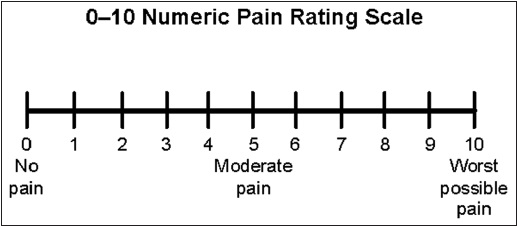 Describe Pain: 		_____None	_____Constant Burning	_____Intermittent Ache		_____Other 	Describe: 											Please list SPECIALISTs you have seen (Neurologist, Psychologist/Psychiatrist, Urologist, etc.)DATE	      LOCATION	SPECIALIST					RESULTSPlease list Diagnostic TESTS (i.e. urinalysis performed, treatments given, & exercises done for current problem):DATE	      LOCATION	Diagnostic Tests/Treatments/Exercises 		RESULTSCheck the following conditions you are experiencing or have experienced: ___Abuse___Acid Reflux/Belching___Alcohol/Drug Addiction___Ankle Swelling___Anorexia/Bulimia___Childhood Bladder Problems___Chronic Fatigue Syndrome___Endometriosis___Fibroids___Fibromyalgia___Head Injury___Headaches___Hearing/Vision Loss___Irritable Bowel Syndrome___Joint Replacement___Latex Sensitivity ___Low Back Pain___Osteoporosis___Pelvic Pain___Physical/Sexual Abuse___Polycystic Ovarian Syndrome (PCOS)___Reynaud’s Disease___Sacroiliac/Tailbone pain___Sexually Transmitted Disease___Sjogren’s Syndrome ___Smoking History___Sports Injury___Stress Fracture___TMJ Neck Pain___Other 											Please list any hospitalizations, injuries, and other chronic or severe illness you have experienced: DATE		HOSPITALIZATIONS/INJURIES/SURGERIES/OTHER				REASONPlease list all PRESCRIPTION (Rx) and OVER THE COUNTER (OTC) medications that you are currently taking (Include all injectable, oral, rectal, and topical MEDICATIONS):   																																																																			Please complete ONLY the sections that are relevant:Are you PREGNANT? ____ Yes ____ No	Are you trying to get PREGNANT?  ____ Yes ____ NoNumber of Pregnancies?  _____  	Number of Live Births?  _____    Number of Vaginal Childbirths? ______ Number of Episiotomies?  _____  	Number of C-Sections? _____     Number of Difficult Childbirths? ______Year(s) of pregnancies						     Weight of Largest Delivery:		____Painful Periods 				Menopause - Age? _____________	____Painful Penetration			Pain with tampon insertion____Other (Describe): ____________________Pelvic/Genital Pain (Location?)____________________							____Erectile Dysfunction		_____Painful Ejaculation		____Prostate Disorders		_____Shy Bladder		_____Other:________________________Check current BLADDER symptoms you are experiencing:             _____Blood in urine_____Urine leakage_____Difficulty emptying_____Difficulty starting_____Difficulty stopping_____Dribbling_____Difficulty feeling _____Painful urination_____Recurrent infections_____Strain to empty_____Other:___________Check or complete the following BLADDER questions:Frequency of urination:					_____Times per day	_____Times during the nightLength of time urine held after a normal urge to urinate:   	_____Not at all           	_____# of minutes The usual amount of urine passed:  			   	_____Small        	_____Medium      _____LargeFrequency of BLADDER leakage:   	_____No leakage	_____Times/day       	_____Times/weekActivity when leakage noted:	____With cough/sneeze 	_____With exercise  	_____With strong urge 	_____Running water 	_____Hands in waterOther:__________________________________________________Check current BOWEL MOVEMENT (BM) symptoms you are experiencing:             _____Blood in stool/feces_____Constipation/straining_____Diff. controlling urge_____Diff. emptying_____Diff. feeling fullness_____Diff. holding gas/BM_____Need for laxatives_____Support required to void_____ Painful BM_____ Seepage/loss of BM _____ Staining of underwear_____Other:________________________________________________________________________________Check or complete the following BOWL MOVEMENT (BM) questions:Frequency of BM’s:		 _____Times per day	_____Times during the nightLength of time BM held after a normal urge to defecate:  _____Not at all _____# of minutes _____ # of hoursThe usual amount of BM passed:  	____Small  	_____Medium   _____LargeFrequency of BOWEL leakage:	____No leakage ____Times/day ____Times/week ___Times/monthActivity when leakage noted:	____With cough/sneeze _____With exercise _____With strong urge to urinateTriggers/encourage BM’s:      	____Yes _____No       	_____Other (Explain) 																					Rate a feeling of organ “falling out”/prolapsed or pelvic heaviness/pressure:  	____None present			____Times per month 	 ____Related to activity 			____Related to menstrual period,	____When standing (for ____minutes, ____hours)	____With exertion	 		____Other (Describe):__________________________________Check and Complete all activities/events that cause or aggravate your symptoms:	____Changing positions (i.e., sit to stand)	____Light activity/housework 	____No activity affects 			____Sitting greater than ___minutes 	____Standing greater than ___minutes	____Sexual activity:	____With cold weather: 			____Vigorous activity/exercise (run/weight lift/jump)	____Walking greater than ___minutes 	____With cough/sneeze/straining 	____With laughing/yelling; 			____With lifting/bending			 	____With triggers (i.e. key in door)		____With nervousness/anxiety	____Other (Describe): 											Complete: Ways you use to relieve your symptoms																								Mental Health: 1) ___Happy; 2) ___Low stress; 3) ___Mod stress: 4) ___High stress; 5) ___Other		Fluid Intake:Water drinking: ____None   ____1-3 glasses per day   ____4-6 glasses per day   ____7 or more glasses per dayFruit juice:	  ____None   ____1-3 glasses per day   ____4-6 glasses per day   ____7 or more glasses per dayCaffeinated: 	  ____None   ____1-3 glasses per day   ____4-6 glasses per day   ____7 or more glasses per daySoda:  	____None   ____1-3 glasses per day   ____4-6 glasses per day   ____7 or more glasses per dayOther: ____None   ____1-3 glasses per day   ____4-6 glasses per day   ____7 or more glasses per dayWhat amount of the above fluid intake occurs between 8 am and 6 pm?  ___All   ___1/2   ___3/4   ___NoneWhat fluid and how much is taken at bedtime? 									Check the way you best learn:  	____Listening (discussion, lecture, CDs); 		____Seeing (reading, DVD’s, displays, slides); ____Doing (demonstration, practicing skill); 		____Don’t know